PROPOSITION DE RAPPORTEURS ET DE JURY POUR UNE SOUTENANCE PREVUE LE :  I__I__I__I__I__I__I__I__ICANDIDATM   Mme    NOM : ____________________________________________    Prénom : ______________________________N° d’étudiant :  I___I___I___I___I___I___I___I___IAdresse postale : __________________________________________________________________________________________Adresse électronique : ________________________________________________________  N° de téléphone : __________________________  Fax : ____________________________TITRE COMPLET ET DEFINITIF DE LA THESE en français obligatoirement : __________________________________________________________________________________________________________
__________________________________________________________________________________________________________
__________________________________________________________________________________________________________
__________________________________________________________________________________________________________SPECIALITE :: _______________________La thèse a-t-elle un caractère confidentiel ?    NON 		OUI 	S’agit-il d’une thèse en cotutelle ?                   NON    		OUI 		DIRECTEUR DE THESE (le cas échéant) M  Mme   NOM : ___________________________________________   Prénom : _________________________________Qualité :    Professeur  	        Directeur de recherche EPST          Préciser l’EPST _____________________________	     Autre          	        Préciser ______________________________________________________________________ Etablissement où est statutairement affecté le directeur : _____________________________________________________Adresse précise de cet établissement et n° d'unité : ____________________________________________________________Adresse d’expédition du courrier (si différente de la précédente) : ________________________________________________Adresse électronique : ___________________________ N° de téléphone : ___________________ Fax : _________________Le directeur de thèse fait-il partie du jury ?    OUI        NON         Invité      (les invités ne font pas partie du jury)CODIRECTEUR DE THESE (le cas échéant) M  Mme   NOM : ___________________________________________   Prénom : _________________________________Qualité :    Professeur  	        Directeur de recherche EPST          Préciser l’EPST _____________________________	     Autre          	        Préciser ______________________________________________________________________ Etablissement où est statutairement affecté le codirecteur : _____________________________________________________Adresse précise de cet établissement et n° d'unité : ____________________________________________________________Adresse d’expédition du courrier (si différente de la précédente) : ________________________________________________Adresse électronique : ___________________________ N° de téléphone : ___________________ Fax : _________________Le codirecteur de thèse fait-il partie du jury ?    OUI        NON         Invité      (les invités ne font pas partie du jury)CODIRECTEUR DE THESE (le cas échéant) M  Mme   NOM : ___________________________________________   Prénom : _________________________________Qualité :    Professeur  	        Directeur de recherche EPST          Préciser l’EPST _____________________________	     Autre          	        Préciser ______________________________________________________________________ Etablissement où est statutairement affecté le codirecteur : _____________________________________________________Adresse précise de cet établissement et n° d'unité : ____________________________________________________________Adresse d’expédition du courrier (si différente de la précédente) : ________________________________________________Adresse électronique : ___________________________ N° de téléphone : ___________________ Fax : _________________Le codirecteur de thèse fait-il partie du jury ?    OUI        NON         Invité      (les invités ne font pas partie du jury)MEMBRES PROPOSES   :RAPPORTEUR (forcément externe)M   Mme   NOM : ____________________________________________   Prénom : _______________________________ Qualité :      	 PR 	        	  Directeur de recherche EPST	          Préciser l’EPST___________________________	         	 MCF 	     	  Chargé de recherche EPST	                          	 Autre   	    Préciser ________________________________________________________________________	        	 HDR     OUI        NON             Spécialité ou profil de compétence : __________________________________________________________________________Etablissement où est statutairement affectée la personne proposée : _____________________________________________Adresse précise de cet établissement et n° d'unité : ____________________________________________________________Adresse d’expédition du courrier (si différente de la précédente) : ________________________________________________Adresse électronique : _________________________ N° de téléphone : __________________ Fax : ____________________RAPPORTEUR (forcément externe)M   Mme   NOM : ____________________________________________   Prénom : _______________________________ Qualité :    	 PR   	        	  Directeur de recherche EPST	          Préciser l’EPST___________________________	       	 MCF   	     	  Chargé de recherche EPST	                        	 Autre   	    Préciser ________________________________________________________________________	       	 HDR     OUI        NON             Spécialité ou profil de compétence : __________________________________________________________________________Etablissement où est statutairement affectée la personne proposée : _____________________________________________Adresse précise de cet établissement et n° d'unité   ____________________________________________________________Adresse d’expédition du courrier (si différente de la précédente) : ________________________________________________Adresse électronique : _________________________ N° de téléphone : __________________ Fax : ____________________EXAMINATEUR M   Mme   NOM : _______________________________________________    Prénom : ____________________________Qualité :    	 PR    	     	  Directeur de recherche EPST 	    	Préciser l’EPST____________________________	       	 MCF 	     	  Chargé de recherche EPST  	                     	 Autre   	    Préciser _________________________________________________ 	       	 HDR     OUI        NON   Spécialité ou profil de compétence : _________________________________________________________________________Etablissement où est statutairement affectée la personne proposée : _________________________________________Adresse précise de cet établissement et n° d'unité : _____________________________________________________________Adresse d’expédition du courrier (si différente de la précédente) : ____________________________________________Adresse électronique : __________________________N° de téléphone : __________________ Fax : ____________________EXAMINATEURM   Mme   NOM : ________________________________________________   Prénom : ___________________________Qualité :    	PR    	   	  Directeur de recherche EPST	    	Préciser l’EPST____________________________	       	MCF 	    	  Chargé de recherche EPST 	                     	Autre  	    Préciser _________________________________________________ 	       	HDR     OUI        NON   Spécialité ou profil de compétence : _________________________________________________________________________Etablissement où est statutairement affectée la personne proposée : _____________________________________________Adresse précise de cet établissement et n° d'unité : ____________________________________________________________Adresse d’expédition du courrier (si différente de la précédente) : ________________________________________________Adresse électronique : __________________________N° de téléphone : __________________Fax : _____________________EXAMINATEURM   Mme   NOM : ___________________________________________    Prénom : ___________________________ Qualité :    	  PR  	  	  Directeur de recherche EPST 	       Préciser l’EPST_____________________________	        	  MCF 	     	  Chargé de recherche EPST  	                    	  Autre	    Préciser _________________________________________________ 	       	  HDR     OUI        NON   Spécialité ou profil de compétence : __________________________________________________________________________Etablissement où est statutairement affectée la personne proposée : _____________________________________________Adresse précise de cet établissement et n° d'unité : ____________________________________________________________Adresse d’expédition du courrier (si différente de la précédente) : ________________________________________________Adresse électronique : __________________________ N° de téléphone : __________________ Fax : ____________________EXAMINATEURM   Mme   NOM : ___________________________________________    Prénom : _______________________________ Qualité :    	  PR  	      	  Directeur de recherche EPST	       Préciser l’EPST____________________________	        	  MCF 	    	  Chargé de recherche EPST	                       	  Autre	    Préciser _________________________________________________ 	       	  HDR     OUI        NON   Spécialité ou profil de compétence : __________________________________________________________________________Etablissement où est statutairement affectée la personne proposée : _____________________________________________Adresse précise de cet établissement et n° d'unité : ___________________________________________________________Adresse d’expédition du courrier (si différente de la précédente) : ________________________________________________Adresse électronique : __________________________ N° de téléphone : __________________ Fax : ____________________Ecole doctorale Physique et Chimie-physique – ED 182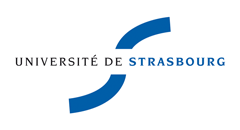 Direction de la Recherche / Département Formation doctoraleCS 90032 / F-67081 STRASBOURG CedexLocalisation géographique : Collège Doctoral Européen, 46 Bld de la Victoire, Strasbourg Contact : Mme Leyla ERMIS ; Bureau 118 (1er étage) ; Tél. : +33 (0)3 68 85 16 94Adresse électronique : ermis@unistra ; Site internet : www.unistra.fr - Onglet RechercheDate de réception au Dépt formation doctorale :Date de réception à l’Ecole Doctorale :Visa du Directeur de thèse :Date :Signature :                                         Avis du Directeur de l’école doctoraleDate :Signature :                                         Nom : Jean-Pierre BUCHERDécision du Président de l’Université :Date :Signature : Décision du Président de l’Université :Date :Signature : 